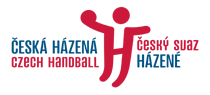 PROTINÁVRH RADY:___________________________________________________________________Krajská kandidátní listina pro volby do Exekutivy ČSH pro volby na mimořádné volební  Konferenci ČSH dne 21.4.2018 v Praze za krajský svazu házené:Návrh kandidáta na prezidenta ČSHNávrh kandidáta na prezidenta ČSHJméno a příjmení: Navržen klubem:Datum narození:Návrh kandidáta na člena Exekutivy ČSH Návrh kandidáta na člena Exekutivy ČSH Jméno a příjmení: Navržen klubem:Datum narození:Vymezení odpovědnosti:Návrh kandidáta na člena Exekutivy ČSH Návrh kandidáta na člena Exekutivy ČSH Jméno a příjmení: Navržen klubem:Datum narození:Vymezení odpovědnosti:Návrh kandidáta na člena Exekutivy ČSH Návrh kandidáta na člena Exekutivy ČSH Jméno a příjmení: Navržen klubem:Datum narození:Vymezení odpovědnosti:Návrh kandidáta na člena Exekutivy ČSH Návrh kandidáta na člena Exekutivy ČSH Jméno a příjmení: Navržen klubem:Datum narození:Vymezení odpovědnosti:Návrh kandidáta na člena Exekutivy ČSH Návrh kandidáta na člena Exekutivy ČSH Jméno a příjmení: Navržen klubem:Datum narození:Vymezení odpovědnosti:Návrh kandidáta na člena Exekutivy ČSH Návrh kandidáta na člena Exekutivy ČSH Jméno a příjmení: Navržen klubem:Datum narození:Vymezení odpovědnosti:Návrh kandidáta na člena Exekutivy ČSH Návrh kandidáta na člena Exekutivy ČSH Jméno a příjmení: Navržen klubem:Datum narození:Vymezení odpovědnosti:Návrh kandidáta na člena Exekutivy ČSH Návrh kandidáta na člena Exekutivy ČSH Jméno a příjmení: Navržen klubem:Datum narození:Vymezení odpovědnosti:Potvrzení návrhu předsedou nebo dvěma členy Exekutivy krajského svazu házené:Potvrzení návrhu předsedou nebo dvěma členy Exekutivy krajského svazu házené:Jméno a příjmení předsedy: / Jméno a příjmení členů Exekutivy KSH:Podpis:Místo a datum: